Pour exprimer mes émotions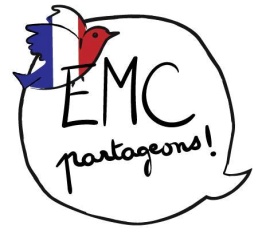 Les émotionsLes sensationsL’intensitéLes actionspendantLes actions après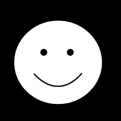 la joie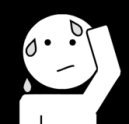 chaud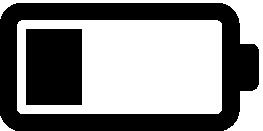 un peu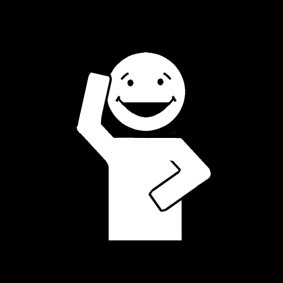 rire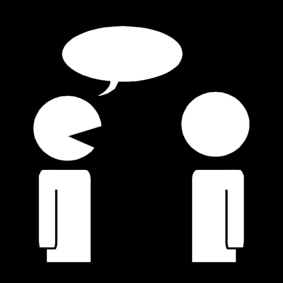 parler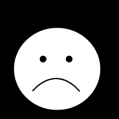 la tristesse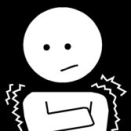 frisson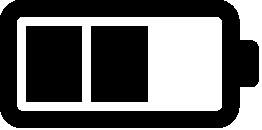 un peu plus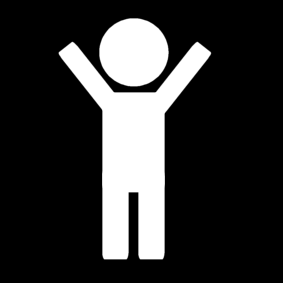 sauter de joie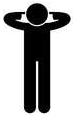 s’isoler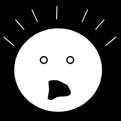 la peur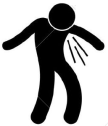 mal à respirer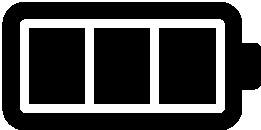 beaucoup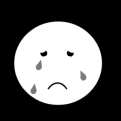 pleurer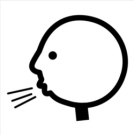 souffler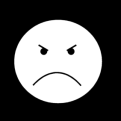 la colère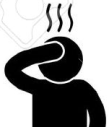 mal à la tête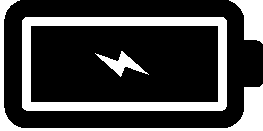 énormément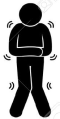 trembler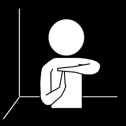 faire une pause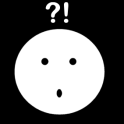 la surprise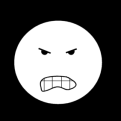 grogner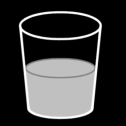 boire de l’eau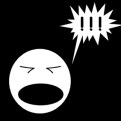 crier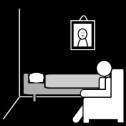 m’allonger